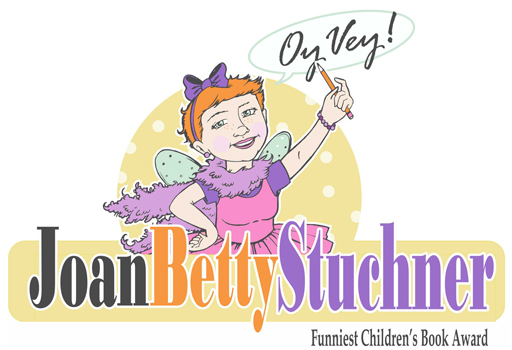 Submission FormBook Information:Title of Book:	Author:	Illustrator:	Publisher:	Year Published:	Publisher Contact Information:Name:	Email:	Phone:	Author Contact Information:Name:	Email:	Phone:	Illustrator Contact Information (if illustrations comprise 50% or more of the content):Name:	Email:	Phone:	Payment: $30 per titleo    I have paid online via PayPalo    I have enclosed a cheque made out to “JBS Oy Vey Award”o I have paid via E-transfer to  jbs.oyvey.award@gmail.com (OyVey Award)Please send completed form, payment (if paying by cheque)and 3 COPIES of each book to:The Joan Betty Stuchner Oy Vey Funniest Children’s Book Award6637 Emerson Street, Burnaby BC V5E 1W5